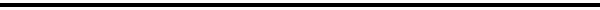 CHILD BACKGROUND INFORMATIONName of Child_________________________________ Today’s Date ______________Age_________ Child’s Home Address_________________________________________________________________                                                             Street                                                 City 	 	 	            State 	 	Zip Child’s DOB__________________Grade_______School____________________________________Are the parents divorced /separated?  Yes_____ No______  If yes, name of custodial parent________________________________________________________Email:_____________________________________________________________________________Information About Parents Name of Mother__________________________________ Date of Birth_________________________ Address_____________________________________________________________________________ Address: ( if different from above)  Street                                                                                City                                                 State                          Zip    Primary Phone__________________(hm/wk/cell) Secondary Phone__________________(hm/wk/cell)  Name of Employer___________________________________Occupation________________________ Social Security #____________________________________ Are you the biological mother?_________  If not, who is?_____________________________________ Name of Father_________________________________  Date of Birth ________________________ Address____________________________________________________________________________ Address: (if different from above)   Street                            	                                  City                                                       State                     Zip Primary Phone___________________(hm/wk/cell)  Secondary Phone_________________(hm/wk/cell) Name of Employer___________________________________Occupation________________________ Social Security #____________________________________ Are you the biological father?_____________ If not, who is?_________________________________Sibling(s) full Name(s): 	 	Full/half/step 	    Age: 	Lives with?______________________________       ______________            _________      __________________________________________________        ______________          __________     __________________________________________________         ______________        _________      _____________________*Are you authorized to seek treatment for your child? Y/N_______Parent Name:  _____________________________________________________________________Has your child seen a therapist before?________________________________________________________ Problem which is of concern to you:__________________________________________________________Who is your child’s primary care physician?____________________________________________________ May I contact him/her? Yes____  No_____  Telephone number?__________________________ How did you select our office?_______________________________________________________________ May we let your referral source know you have contacted us?________________________ Person responsible for account?______________________________________________________________ Billing Address?__________________________________________________________________________ CANCELLATION POLICY:  If you need to reschedule or cancel an appointment, please call at least 24 hours in advance.  If you are a “No Show” for an appointment, regular fees will be charged to you for that time.  Sudden emergencies or illnesses can be discussed. FINANCIAL RESPONSIBILITY STATEMENT:  I understand that I am responsible for all of the charges incurred for services provided to me and/or my family.  I agree to pay my account as services are provided unless other arrangements are made.  If there is an outstanding balance on my account, I agree to pay it as soon as I receive notice that it is due. _______________________________________ 	 	___________________ Signature of person completing this form 	 	 	Date 